　　　　2017４/15（土）16（日）国体選考強化・普及競技会（25人以上1区画。40人以上2区画。60人以上3区画。）24人以下については、メインスタンドでお願いします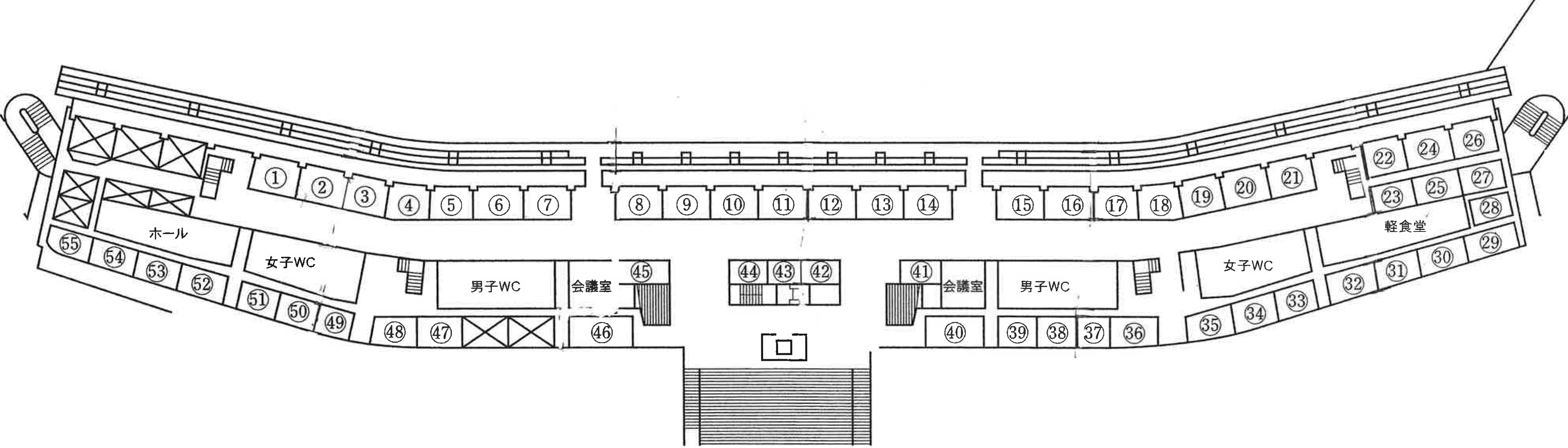 1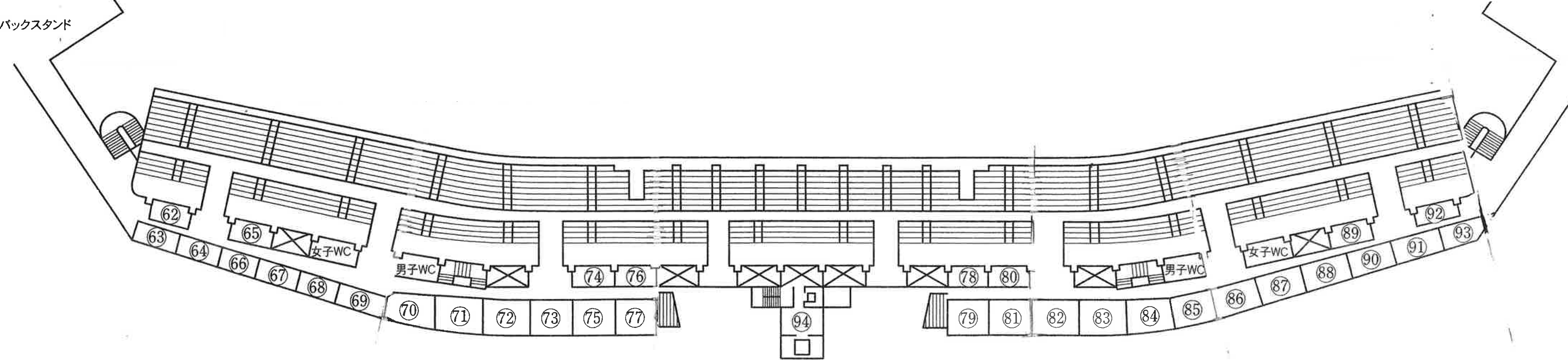 